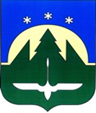 Городской округ Ханты-МансийскХанты-Мансийского автономного округа – ЮгрыДУМА ГОРОДА ХАНТЫ-МАНСИЙСКАРЕШЕНИЕ№ 516-VI РД							                                                   Принято									20 июля 2021 годаО внесении изменений в Решение Думы города Ханты-Мансийска от 26 сентября 2008 года № 590 «О Правилах землепользования и застройки территории города Ханты-Мансийска»Рассмотрев проект изменений в Решение Думы города Ханты-Мансийска от 26 сентября 2008 года № 590 «О правилах землепользования и застройки территории города Ханты-Мансийска», учитывая результаты Общественных обсуждений от 11.05.2021, 26.05.2021, 02.07.2021 руководствуясь частью 1 статьи 69 Устава города Ханты-Мансийска,Дума города Ханты-Мансийска РЕШИЛА:1.Внести в Решение Думы города Ханты-Мансийска от 26 сентября 2008 года № 590 «О правилах землепользования и застройки территории города Ханты-Мансийска» изменения согласно приложению к настоящему Решению.2.Настоящее Решение вступает в силу после его официального опубликования.Председатель                                                                 Глава Думы города Ханты-Мансийска                               города Ханты-Мансийска                                 К.Л. Пенчуков                             М.П. РяшинПодписано                                                                     Подписано20 июля 2021 года			                           20 июля 2021 годаПриложение к Решению Думы города Ханты-Мансийскаот 20 июля 2021 № 516-VI РДИЗМЕНЕНИЯ В РЕШЕНИЕ ДУМЫ ГОРОДА ХАНТЫ-МАНСИЙСКА
ОТ 26 СЕНТЯБРЯ 2008 ГОДА №590 «О ПРАВИЛАХ ЗЕМЛЕПОЛЬЗОВАНИЯ И ЗАСТРОЙКИ ТЕРРИТОРИИ ГОРОДА ХАНТЫ-МАНСИЙСКА»В приложении:1.В статье 15:1.1. пункты 2,3 изложить в следующей редакции:«2.Основаниями для рассмотрения Главой города вопроса о внесении изменений в настоящие Правила являются:1) несоответствие настоящих Правил Генеральному плану города, возникшее в результате внесения в Генеральный план изменений;2) поступление от уполномоченного Правительством Российской Федерации федерального органа исполнительной власти обязательного для исполнения в сроки, установленные законодательством Российской Федерации, предписания об устранении нарушений ограничений использования объектов недвижимости, установленных на приаэродромной территории, которые допущены в Правилах;3) поступление предложений об изменении границ территориальных зон, изменении градостроительных регламентов;4) несоответствие сведений о местоположении границ зон с особыми условиями использования территорий, территорий объектов культурного наследия, отображенных на карте градостроительного зонирования, содержащемуся в Едином государственном реестре недвижимости описанию местоположения границ указанных зон, территорий;5) несоответствие установленных градостроительным регламентом ограничений использования земельных участков и объектов капитального строительства, расположенных полностью или частично в границах зон с особыми условиями использования территорий, территорий достопримечательных мест федерального, регионального и местного значения, содержащимся в Едином государственном реестре недвижимости ограничениям использования объектов недвижимости в пределах таких зон, территорий;6) установление, изменение, прекращение существования зоны с особыми условиями использования территории, установление, изменение границ территории объекта культурного наследия, территории исторического поселения федерального значения, территории исторического поселения регионального значения;7) принятие решения о комплексном развитии территории.3. С предложениями о внесении изменений в настоящие Правила могут выступать:1) федеральные органы исполнительной власти в случаях, если настоящие Правила могут воспрепятствовать функционированию, размещению объектов капитального строительства федерального значения;2) органы исполнительной власти Ханты-Мансийского автономного округа – Югры в случаях, если настоящие Правила могут воспрепятствовать функционированию, размещению объектов капитального строительства регионального значения;3) органы местного самоуправления города Ханты-Мансийска в случаях, если необходимо совершенствовать порядок регулирования землепользования и застройки на соответствующей территории муниципального образования город Ханты-Мансийск;4) физические или юридические лица в инициативном порядке либо в случаях, если в результате применения настоящих Правил, земельные участки и объекты капитального строительства не используются эффективно, причиняется вред их правообладателям, снижается стоимость земельных участков и объектов капитального строительства, не реализуются права и законные интересы граждан и их объединений;5) уполномоченный федеральный орган исполнительной власти или юридическое лицо, созданное Российской Федерацией и обеспечивающее реализацию принятого Правительством Российской Федерацией решения о комплексном развитии территории;6) Правительство Ханты-Мансийского автономного округа - Югры, либо лицо, с которым заключен договор о комплексном развитии территории в целях реализации решения о комплексном развитии территории.».1.2. в пунктах 5,6 слова «30 дней» заменить словами «25 дней»;1.3. дополнить пунктом 6.1 следующего содержания:«6.1. Проект о внесении изменений в Правила, направленный в Думу города, подлежит рассмотрению на заседании Думы города не позднее дня проведения заседания, следующего за ближайшим заседанием.».2. В статье 34:2.1.таблицу пункта 1 «ОСНОВНЫЕ ВИДЫ И ПАРАМЕТРЫ РАЗРЕШЕННОГО ИСПОЛЬЗОВАНИЯ ЗЕМЕЛЬНЫХ УЧАСТКОВ И ОБЪЕКТОВ КАПИТАЛЬНОГО СТРОИТЕЛЬСТВА» раздела «Зона многофункционального назначения (ОДЗ 210)» планировочного микрорайона 2:1:10 планировочного района 2:1, раздела ««Зона многофункционального назначения (ОДЗ 210)» планировочного микрорайона 2:1:3 планировочного района 2:1, раздела ««Зона среднеэтажной жилой застройки (ЖЗ 102)» планировочного микрорайона 2:3:1 планировочного района 2:3 дополнить строкой следующего содержания:«»;2.2. таблицу пункта 1 «ОСНОВНЫЕ ВИДЫ И ПАРАМЕТРЫ РАЗРЕШЕННОГО ИСПОЛЬЗОВАНИЯ ЗЕМЕЛЬНЫХ УЧАСТКОВ И ОБЪЕКТОВ КАПИТАЛЬНОГО СТРОИТЕЛЬСТВА» раздела «Зона административно-делового назначения (ОДЗ 201)» планировочного микрорайона 2:1:2 планировочного района 2:1 дополнить строкой следующего содержания:«»;2.3. таблицу пункта 1 «ОСНОВНЫЕ ВИДЫ И ПАРАМЕТРЫ РАЗРЕШЕННОГО ИСПОЛЬЗОВАНИЯ ЗЕМЕЛЬНЫХ УЧАСТКОВ И ОБЪЕКТОВ КАПИТАЛЬНОГО СТРОИТЕЛЬСТВА» раздела «Зона здравоохранение (ОДЗ 207)» планировочного микрорайона 2:1:3 планировочного района 2:1 дополнить строкой следующего содержания:«».2.4. в столбце «Параметр разрешенного использования», строки «Спорт», таблицы пункта 1 «ОСНОВНЫЕ ВИДЫ И ПАРАМЕТРЫ РАЗРЕШЕННОГО ИСПОЛЬЗОВАНИЯ ЗЕМЕЛЬНЫХ УЧАСТКОВ И ОБЪЕКТОВ КАПИТАЛЬНОГО СТРОИТЕЛЬСТВА» раздела «Зона спортивного назначения (ОДЗ 206)» планировочного микрорайона 2:1:7, планировочного района 2:1 слова «Количество этажей – не более 2»  заменить словами « Количество этажей – не более 4»;2.5. таблицу пункта 2 «ВСПОМОГАТЕЛЬНЫЕ ВИДЫ И ПАРАМЕТРЫ РАЗРЕШЕННОГО ИСПОЛЬЗОВАНИЯ ЗЕМЕЛЬНЫХ УЧАСТКОВ И ОБЪЕКТОВ КАПИТАЛЬНОГО СТРОИТЕЛЬСТВА» раздела «Зона индивидуальной жилой застройки (ЖЗ 104)» планировочного микрорайона 2:1:8 планировочного района 2:1 дополнить строкой следующего содержания:«»;2.6 строки «Для ведения личного подсобного хозяйства» таблиц пункта 1 «ОСНОВНЫЕ ВИДЫ И ПАРАМЕТРЫ РАЗРЕШЕННОГО ИСПОЛЬЗОВАНИЯ ЗЕМЕЛЬНЫХ УЧАСТКОВ И ОБЪЕКТОВ КАПИТАЛЬНОГО СТРОИТЕЛЬСТВА» разделов «Зона индивидуальной жилой застройки (ЖЗ 104)» в планировочных микрорайонах 2:1:9 и 2:1:10 планировочного района 2:1 изложить в следующей редакции:«»;2.7. таблицу пункта 1 «ОСНОВНЫЕ ВИДЫ И ПАРАМЕТРЫ РАЗРЕШЕННОГО ИСПОЛЬЗОВАНИЯ ЗЕМЕЛЬНЫХ УЧАСТКОВ И ОБЪЕКТОВ КАПИТАЛЬНОГО СТРОИТЕЛЬСТВА» раздела «Зона среднеэтажной жилой застройки (ЖЗ 102)» планировочного микрорайона 2:1:10 планировочного района 2:1 дополнить строкой следующего содержания:«».2.8 пункт 3 «УСЛОВНО РАЗРЕШЕННЫЕ ВИДЫ И ПАРАМЕТРЫ ИСПОЛЬЗОВАНИЯ ЗЕМЕЛЬНЫХ УЧАСТКОВ И ОБЪЕКТОВ КАПИТАЛЬНОГО СТРОИТЕЛЬСТВА» раздела «Зона административно-делового назначения (ОДЗ 201)» планировочного микрорайона 2:3:1 планировочного района 2:3 изложить в следующей редакции:«3. УСЛОВНО РАЗРЕШЕННЫЕ ВИДЫ И ПАРАМЕТРЫ ИСПОЛЬЗОВАНИЯ ЗЕМЕЛЬНЫХ УЧАСТКОВ И ОБЪЕКТОВ КАПИТАЛЬНОГО СТРОИТЕЛЬСТВА:».2.9 таблицу пункта 1 «ОСНОВНЫЕ ВИДЫ И ПАРАМЕТРЫ РАЗРЕШЕННОГО ИСПОЛЬЗОВАНИЯ ЗЕМЕЛЬНЫХ УЧАСТКОВ И ОБЪЕКТОВ КАПИТАЛЬНОГО СТРОИТЕЛЬСТВА» раздела «Зона мест отдыха общего пользования (РЗ 601)» планировочного микрорайона 2:4:1 планировочного района 2:4 дополнить строками следующего содержания:«»;2.10. таблицу пункта 1 «ОСНОВНЫЕ ВИДЫ И ПАРАМЕТРЫ РАЗРЕШЕННОГО ИСПОЛЬЗОВАНИЯ ЗЕМЕЛЬНЫХ УЧАСТКОВ И ОБЪЕКТОВ КАПИТАЛЬНОГО СТРОИТЕЛЬСТВА» раздела «Зона административно-делового назначения (ОДЗ 201)» планировочного микрорайона 2:5:1 планировочного района 2:5 дополнить строками следующего содержания:«                                                                                                                                       ».2.11. таблицу пункта 2 «ВСПОМОГАТЕЛЬНЫЕ ВИДЫ И ПАРАМЕТРЫ РАЗРЕШЁННОГО ИСПОЛЬЗОВАНИЯ ЗЕМЕЛЬНЫХ УЧАСТКОВ И ОБЪЕКТОВ КАПИТАЛЬНОГО СТРОИТЕЛЬСТВА» раздела «Зона административно-делового назначения (ОДЗ 201)» планировочного              микрорайона 2:5:1 планировочного района 2:5 дополнить строкой следующего содержания:«».2.12. таблицу пункта 1 «ОСНОВНЫЕ ВИДЫ И ПАРАМЕТРЫ РАЗРЕШЕННОГО ИСПОЛЬЗОВАНИЯ ЗЕМЕЛЬНЫХ УЧАСТКОВ И ОБЪЕКТОВ КАПИТАЛЬНОГО СТРОИТЕЛЬСТВА» раздела «Зона объектов инженерной инфраструктуры (ИЗ 400)» планировочного микрорайона 2:6:1 планировочного района 2:6 дополнить строкой следующего содержания:«».2.13. таблицу пункта 1 «ОСНОВНЫЕ ВИДЫ И ПАРАМЕТРЫ РАЗРЕШЕННОГО ИСПОЛЬЗОВАНИЯ ЗЕМЕЛЬНЫХ УЧАСТКОВ И ОБЪЕКТОВ КАПИТАЛЬНОГО СТРОИТЕЛЬСТВА» раздела «Зона малоэтажной жилой застройки (ЖЗ 103)» планировочного микрорайона 2:6:3 планировочного района 2:6 дополнить строкой следующего содержания:«».2.14. таблицу пункта 1 «ОСНОВНЫЕ ВИДЫ И ПАРАМЕТРЫ РАЗРЕШЕННОГО ИСПОЛЬЗОВАНИЯ ЗЕМЕЛЬНЫХ УЧАСТКОВ И ОБЪЕКТОВ КАПИТАЛЬНОГО СТРОИТЕЛЬСТВА» раздела «Зона социально-бытового назначения (ОДЗ 202)» планировочного микрорайона 2:9:8 планировочного района 2:9 дополнить строкой следующего содержания:«».2.15. планировочный микрорайон 2:10:1 планировочного района 2:10 дополнить разделом следующего содержания:«ЗОНА ПРОМЫШЛЕННОСТИ (ПР 301)1.ОСНОВНЫЕ ВИДЫ И ПАРАМЕТРЫ РАЗРЕШЁННОГО ИСПОЛЬЗОВАНИЯ ЗЕМЕЛЬНЫХ УЧАСТКОВ И ОБЪЕКТОВ КАПИТАЛЬНОГО СТРОИТЕЛЬСТВА2.   ВСПОМОГАТЕЛЬНЫЕ ВИДЫ И ПАРАМЕТРЫ РАЗРЕШЁННОГО ИСПОЛЬЗОВАНИЯ ЗЕМЕЛЬНЫХ УЧАСТКОВ И ОБЪЕКТОВ КАПИТАЛЬНОГО СТРОИТЕЛЬСТВА3.УСЛОВНО РАЗРЕШЁННЫЕ ВИДЫ И ПАРАМЕТРЫ ИСПОЛЬЗОВАНИЯ ЗЕМЕЛЬНЫХ УЧАСТКОВ И ОБЪЕКТОВ КАПИТАЛЬНОГО СТРОИТЕЛЬСТВА: нет.»;2.16. таблицу пункта 1 «ОСНОВНЫЕ ВИДЫ И ПАРАМЕТРЫ РАЗРЕШЕННОГО ИСПОЛЬЗОВАНИЯ ЗЕМЕЛЬНЫХ УЧАСТКОВ И ОБЪЕКТОВ КАПИТАЛЬНОГО СТРОИТЕЛЬСТВА» раздела «Зона промышленности (ПР 301)» планировочного микрорайона 3:1:1 планировочного района 3:1  дополнить строкой следующего содержания:«»;2.17. раздел «ЗОНЫ ЗА ПРЕДЕЛАМИ ПЛАНИРОВОЧНЫХ МИКРОРАЙОНОВ» дополнить подразделом следующего содержания:«ЗОНА ПРОМЫШЛЕННОСТИ (ПР 301)1.   ОСНОВНЫЕ ВИДЫ И ПАРАМЕТРЫ РАЗРЕШЁННОГО ИСПОЛЬЗОВАНИЯ ЗЕМЕЛЬНЫХ УЧАСТКОВ И ОБЪЕКТОВ КАПИТАЛЬНОГО СТРОИТЕЛЬСТВА2.   ВСПОМОГАТЕЛЬНЫЕ ВИДЫ И ПАРАМЕТРЫ РАЗРЕШЁННОГО ИСПОЛЬЗОВАНИЯ ЗЕМЕЛЬНЫХ УЧАСТКОВ И ОБЪЕКТОВ КАПИТАЛЬНОГО СТРОИТЕЛЬСТВА3.УСЛОВНО РАЗРЕШЁННЫЕ ВИДЫ И ПАРАМЕТРЫ ИСПОЛЬЗОВАНИЯ ЗЕМЕЛЬНЫХ УЧАСТКОВ И ОБЪЕКТОВ КАПИТАЛЬНОГО СТРОИТЕЛЬСТВА: нет. ».3.Приложение 1 изложить в редакции согласно приложению к настоящим изменениям. Приложение к изменениям в Решение Думы города Ханты-Мансийска от 26 сентября 2008 года № 590 «О правилах землепользования и застройки территориигорода Ханты-Мансийска» (к Решению Думы города Ханты-Мансийскаот 20 июля 2021 №516-VI РД)Карта градостроительного зонирования. Границы территориальных зон городского округа, М 1:10000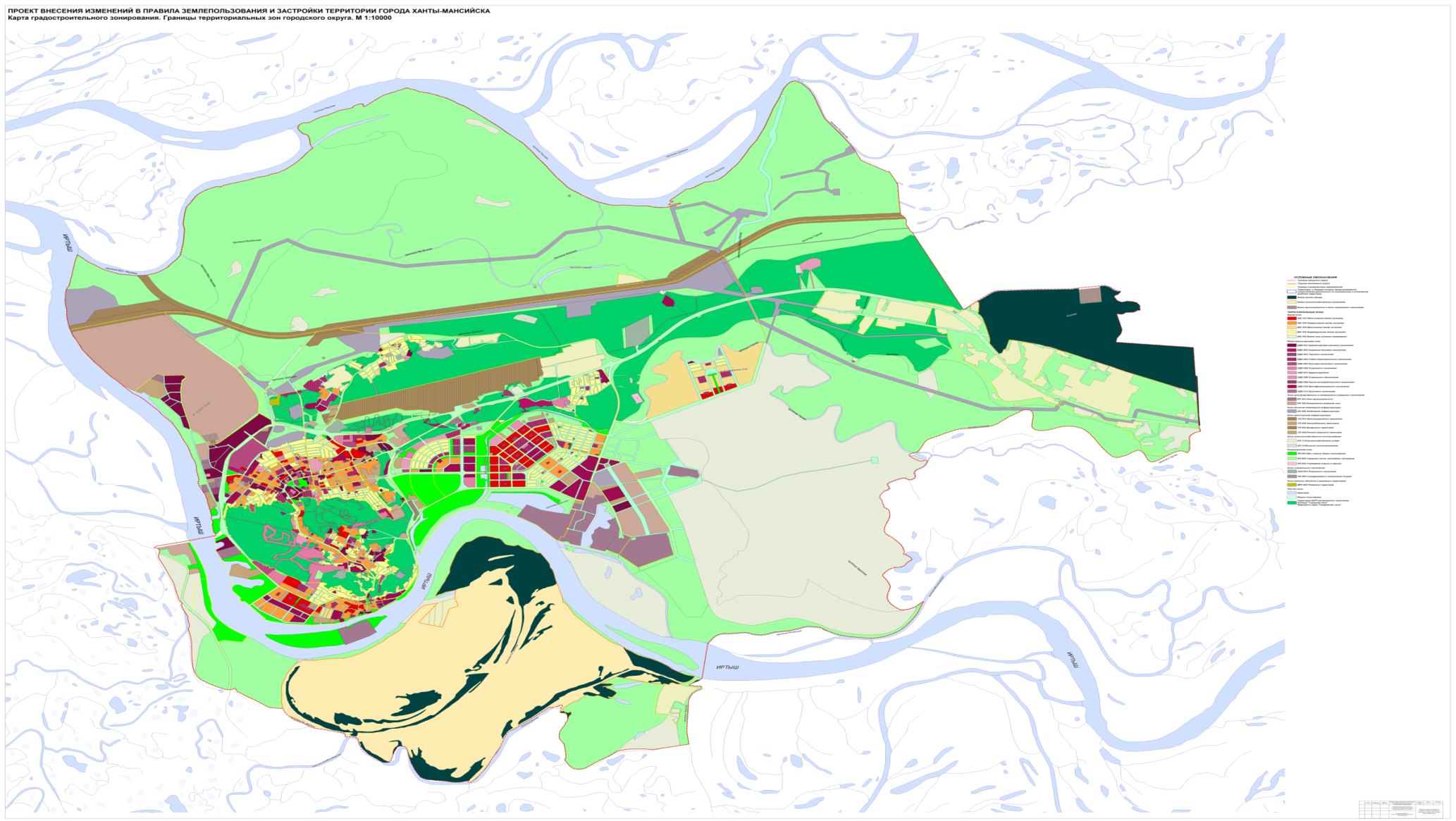 Хранение автотранспортаМинимальный отступ от красной линии – 5 м.Количество этажей – 1.Высота – 3м.Максимальный процент застройки – не подлежит установлению. Минимальный процент озеленения – не подлежит установлению.Минимальная площадь участка – не подлежит установлению.Максимальная площадь участка – не подлежит установлению.Расстояние от границ смежного земельного участка – не подлежит установлениюОбщественное использование объектов капитального строительства, ПредпринимательствоМинимальная площадь участка – не подлежит установлениюМаксимальная площадь участка - не подлежит установлениюКоличество этажей - не подлежит установлениюВысота - не подлежит установлениюРасстояние от границ смежного земельного участка - не подлежит установлениюМинимальный отступ от границ земельного участка со стороны дороги (улицы) – 5 м.Максимальный  процент застройки - не подлежит установлениюОбщественное использование объектов капитального строительства, ПредпринимательствоМинимальная площадь участка – не подлежит установлениюМаксимальная площадь участка - не подлежит установлениюКоличество этажей - не более 5.Высота - не подлежит установлениюРасстояние от границ смежного земельного участка - не подлежит установлениюМинимальный отступ от границ земельного участка со стороны дороги (улицы) – 5 м.Максимальный  процент застройки - не подлежит установлениюЗдравоохранениеМаксимальный процент застройки – не подлежит установлению. Количество этажей – не более 3.Высота – не подлежит установлению.Минимальный отступ от красной линии – не подлежит установлению.Минимальный процент озеленения – не подлежит установлению. Минимальная площадь участка – не подлежит установлению.Максимальная площадь участка – не подлежит установлению.Расстояние от границ смежного земельного участка – не подлежит установлениюРазработка мероприятий по отводу сточных водДля ведения личного подсобного хозяйстваМинимальная площадь участка – 450 кв.м.Максимальная площадь участка - 1500 кв.м.Отступ от красной линии до объекта и хозяйственных построек - 5 метров.Количество этажей – не выше 3 надземных.Высота – не подлежит установлению.Максимальный процент застройки - 30.Минимальная глубина переднего двора – 5 м.Минимальная глубина заднего двора – 3 м.Минимальная ширина бокового двора – 3 м.Минимальное расстояние между отдельно стоящими зданиями - 6 м.Максимально допустимая высота ограждения участков объектов индивидуального жилищного строительства со стороны улиц, проездов - 1,8 м, между участками не регламентируется.Максимальный планировочный модуль в архитектурном решении ограждений земельных участков вдоль улиц и проездов – 3,5 м.Строительство, реконструкцию осуществлять по утвержденному проекту планировки и межевания территории.Не допускается размещение хозяйственных построек со стороны красных линий улиц, за исключением гаражей.Ведение личного подсобного хозяйства запрещено на земельных участках, расположенных вдоль улицы Рознина.Благоустройство территории, Отдых (рекреация)Минимальная площадь участка – не подлежит установлению.Максимальная площадь участка – не подлежит установлению.Количество этажей – 1Высота – не подлежит установлению.Расстояние от границ смежного земельного участка – не подлежит установлению.Минимальный отступ от красной линии до объекта – не менее 5м.Максимальный процент застройки – не менее 60.Расчет машино-мест  предусмотреть в соответствии с главой 4 настоящих Правил.Разработка мероприятий по отводу сточных водВИДЫ ИСПОЛЬЗОВАНИЯПАРАМЕТРЫ РАЗРЕШЕННОГО ИСПОЛЬЗОВАНИЯОСОБЫЕ УСЛОВИЯ РЕАЛИЗАЦИИ РЕГЛАМЕНТАПредпринимательствоМинимальная площадь участка – не подлежит установлению.Максимальная площадь участка – не подлежит установлению.Количество этажей – не более 4.Высота – не подлежит установлению.Расстояние от границ смежного земельного участка – не подлежит установлению.Минимальный отступ от красной линии не менее 5м.до объекта – не подлежит установлению.Максимальный процент застройки – не более 60.Расчет машино-мест  предусмотреть в соответствии с главой 4 настоящих Правил.Разработка мероприятий по отводу сточных водОбщественное питаниеКоличество этажей – 2.Высота – не подлежит установлению.Минимальная площадь участка – не подлежит установлению.Максимальная площадь участка – не подлежит установлению.Расстояние от границ смежного земельного участка – не подлежит установлению.Отступ от красной линии – 5 м.Максимальный  процент застройки – 40Развлекательные мероприятияКоличество этажей – не более 2.Высота – не подлежит установлению.Площадь объектов – не подлежит установлению.Отступ от красной линии – 5 м.Минимальная площадь участка – не подлежит установлению.Максимальная площадь участка – не подлежит установлению.Расстояние от границ смежного земельного участка – не подлежит установлению.Максимальный  процент застройки – 40Культурное развитие, Социальное обслуживаниеКультурное развитие, Социальное обслуживаниеОтступ от красной линии – 5 м. Количество этажей 4.Высота – не подлежит установлению.Максимальный процент застройки – 60.Минимальная площадь участка – не подлежит установлению.Максимальная площадь участка – не подлежит установлению.Расстояние от границ смежного земельного участка – не подлежит установлениюСклады Отступ от красной линии – 5 м. Количество этажей 1.Высота – не подлежит установлению.Максимальный процент застройки – 60.Минимальная площадь участка – не подлежит установлению.Максимальная площадь участка – не подлежит установлению.Расстояние от границ смежного земельного участка – не подлежит установлениюОтдельно стоящие объектыПроизводственная деятельностьОтступ от красной линии – 5 м. Количество этажей 4.Высота – не подлежит установлению.Максимальный процент застройки – 60.Минимальная площадь участка – не подлежит установлению.Максимальная площадь участка – не подлежит установлению.Расстояние от границ смежного земельного участка – не подлежит установлениюОтдельно стоящие объектыВИДЫ ИСПОЛЬЗОВАНИЯПАРАМЕТРЫ РАЗРЕШЕННОГО ИСПОЛЬЗОВАНИЯОСОБЫЕ УСЛОВИЯ РЕАЛИЗАЦИИ РЕГЛАМЕНТАДеловое управлениеКоличество этажей – не более 2.Высота – не подлежит установлениюМинимальная площадь участка – не подлежит установлениюМаксимальная площадь участка - не подлежит установлениюРасстояние от границ смежного земельного участка до хозяйственных построек - не подлежит установлениюМинимальный отступ от красной линии до объекта и хозяйственных построек – не подлежит установлениюМаксимальный  процент застройки - не подлежит установлениюОтдельно стоящие объектыПриютыдля животныхКоличество этажей – 2.Высота – не подлежит установлению.Минимальный отступ от красной линии – 5 м.Минимальная площадь участка – не подлежит установлению.Максимальная площадь участка – не подлежит установлению.Расстояние от границ смежного земельного участка – не подлежит установлению.Максимальный  процент застройки – 60Разработка мероприятий по отводу сточных водСпортМинимальный отступ  от красной линии – 5 м.Количество этажей – не более 1.Высота – не подлежит установлению.Максимальный процент застройки – не подлежит установлению.Минимальный процент озеленения – не подлежит установлению.Минимальная площадь участка – не подлежит установлению.Максимальная площадь участка – не подлежит установлению.Расстояние от границ смежного земельного участка – не подлежит установлениюСанаторная деятельностьМинимальный отступ от красной линии – 5 м.Количество этажей –7.Высота – не подлежит установлению.Максимальный процент застройки – 60. 20.Минимальная площадь участка – не подлежит установлению.Максимальная площадь участка – не подлежит установлению.Расстояние от границ смежного земельного участка – не подлежит установлениюВИДЫ ИСПОЛЬЗОВАНИЯПАРАМЕТРЫ РАЗРЕШЕННОГО ИСПОЛЬЗОВАНИЯОСОБЫЕ УСЛОВИЯ РЕАЛИЗАЦИИ РЕГЛАМЕНТАПроизводственная деятельность, Недропользование, Тяжелая промышленность,Автомобилестроительная промышленность, Легкая промышленность, Фармацевтическая промышленность, Пищевая промышленность, Нефтехимическая промышленность, Строительная промышленность, Целлюлозно-бумажная промышленность, Деловое управлениеКоличество этажей – 3.Высота - не подлежит установлениюМинимальный отступ от красной линии - 3 мМинимальная площадь участка – не подлежит установлениюМаксимальная площадь участка - не подлежит установлениюРасстояние от границ смежного земельного участка - не подлежит установлениюМаксимальный  процент застройки - 60Строительство, реконструкцию осуществлять по утвержденному проекту планировки и межевания территории.Предусмотреть мероприятия по отводу сточных вод.Коммунальное обслуживаниеКоличество этажей – 1.Минимальная площадь участка – не подлежит установлениюМаксимальная площадь участка - не подлежит установлениюВысота - не подлежит установлениюРасстояние от границ смежного земельного участка - не подлежит установлениюМинимальный отступ от красной линии – 3 мМаксимальный  процент застройки - 60Строительство, реконструкцию осуществлять по утвержденному проекту планировки и межевания территории.ВИДЫ ИСПОЛЬЗОВАНИЯПАРАМЕТРЫ РАЗРЕШЕННОГО ИСПОЛЬЗОВАНИЯОСОБЫЕ УСЛОВИЯ РЕАЛИЗАЦИИ РЕГЛАМЕНТАСклады Количество этажей – 1.Высота - не подлежит установлениюМинимальная площадь участка – не подлежит установлениюМаксимальная площадь участка - не подлежит установлениюРасстояние от границ смежного земельного участка - не подлежит установлениюМинимальный отступ от красной линии – 3Максимальный  процент застройки - 60Отдельно стоящие объекты.Хранение автотранспортаМинимальная площадь участка – не подлежит установлениюМаксимальная площадь участка - не подлежит установлениюКоличество этажей – 1Высота - не подлежит установлениюРасстояние от границ смежного земельного участка - не подлежит установлениюМинимальный отступ от красной линии – 3Максимальный  процент застройки - 60Расчет машино-мест  предусмотреть в соответствии с гл. 4 настоящих Правил.РыбоводствоМинимальный отступ от красной линии – 3 м.Количество этажей – не более 3.Высота – не подлежит установлению.Максимальный процент застройки – 60.Минимальный процент озеленения – не подлежит установлению.Минимальная площадь участка – не подлежит установлению.Максимальная площадь участка – не подлежит установлению.Расстояние от границ смежного земельного участка – не подлежит установлениюСтроительство, реконструкцию осуществлять по утвержденному проектупланировки и межевания территории.Строительство и реконструкцию осуществлять по индивидуальным проектам, соблюдая архитектурную комбинаторику квартала с учетом объемно-пространственной композиции административных зданий.Проектом предусмотреть плоские или скатные кровли крыш с использованием материалов, соответствующих требованиям ГОСТи национальных стандартов в области строительства.Осуществить благоустройство территории, прилегающей к объекту капитального строительства, в едином архитектурно-художественном стиле квартала. Предусмотреть со стороны красных линий улиц использование наружного освещения, создающего световой дизайн территории, не нарушающий архитектурную концепцию зданияВИДЫ ИСПОЛЬЗОВАНИЯПАРАМЕТРЫ РАЗРЕШЕННОГО ИСПОЛЬЗОВАНИЯОСОБЫЕ УСЛОВИЯ РЕАЛИЗАЦИИ РЕГЛАМЕНТАПроизводственная деятельностьКоличество этажей – 3.Высота - не подлежит установлениюМинимальный отступ от красной линии - 3мМинимальная площадь участка – не подлежит установлениюМаксимальная площадь участка - не подлежит установлениюРасстояние от границ смежного земельного участка - не подлежит установлениюМаксимальный процент застройки – 60.Строительство, реконструкцию осуществлять по утвержденному проекту планировки и межевания территории.Предусмотреть мероприятия по отводу сточных вод.РыбоводствоКоличество этажей – 3.Высота - не подлежит установлениюМинимальный отступ от красной линии - 5 мМинимальная площадь участка – не подлежит установлениюМаксимальная площадь участка - не подлежит установлениюРасстояние от границ смежного земельного участка - не подлежит установлениюМаксимальный процент застройки – 60.Строительство, реконструкцию осуществлять по утвержденному проекту планировки и межевания территории.Предусмотреть мероприятия по отводу сточных вод.Коммунальное обслуживаниеКоличество этажей – 1.Минимальная площадь участка – не подлежит установлениюМаксимальная площадь участка - не подлежит установлениюВысота - не подлежит установлениюРасстояние от границ смежного земельного участка - не подлежит установлениюМинимальный отступ от красной линии до объекта – не подлежит установлениюМаксимальный  процент застройки - не подлежит установлениюСтроительство, реконструкцию осуществлять по утвержденному проекту планировки и межевания территории.ВИДЫ ИСПОЛЬЗОВАНИЯПАРАМЕТРЫ РАЗРЕШЕННОГО ИСПОЛЬЗОВАНИЯОСОБЫЕ УСЛОВИЯ РЕАЛИЗАЦИИ РЕГЛАМЕНТАСклады Количество этажей – 1.Высота - не подлежит установлениюМинимальная площадь участка – не подлежит установлениюМаксимальная площадь участка - не подлежит установлениюРасстояние от границ смежного земельного участка - не подлежит установлениюМинимальный отступ от красной линии до объекта– не подлежит установлениюМаксимальный  процент застройки - не подлежит установлениюОтдельно стоящие объекты.Хранение автотранспортаМинимальная площадь участка – не подлежит установлениюМаксимальная площадь участка - не подлежит установлениюКоличество этажей - не подлежит установлениюВысота - не подлежит установлениюРасстояние от границ смежного земельного участка - не подлежит установлениюМинимальный отступ от красной линии до объекта – не подлежит установлениюМаксимальный  процент застройки - не подлежит установлениюРасчет машино-мест  предусмотреть в соответствии с гл. 4 настоящих Правил.